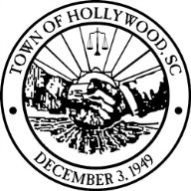 ________________________________________________________________________Thursday, 12 February 2015 		 	 6:30 PM 			                   Council Chambers This meeting’s notice was published in the Post and Courier newspaper.I. Call to OrderThis meeting was called to order by Commissioner Stewart at 6:30 PM.  II. Roll CallIn attendance were Commissioners Moore, Prioleau, Smalls, , Wolf, Planner/Zoning Administrator Holton and Clerk-Treasurer Gantt.  Commissioners Heyward and Stewart were absent.  III. Invocation/Pledge of AllegianceInvocation was given by Commissioner Prioleau; followed by the Pledge of Allegiance.  IV. Adoption of AgendaCommissioner Wolf made the motion to adopt the agenda as presented Commissioner Smalls seconded the motion and all voted in favor.V. Public CommentsNo comments were made.VI. Minutes:Commissioner Prioleau made the motion of accepting minutes of the meeting held on November 13, 2014 as prepared; Commissioner Wolf seconded the motion and all voted in favor.VII. Old Business:None. VIII. New Business:Case# 1 Requesting approval of a parking and landscape plan for the parcel at TMS# 247-00-00-198; 4910 Highway 162 (former Brush Construction site) was approved.  Mr. Ervin, the projects engineer, represented the request.  He said that the new owner is Mr. Golden and that the design is for the existing building to be added on to so that the owner can store antique furniture.  They’ve added handicapped spaces as indicated by Mr. Holton.  There will be new plantings to serve as a buffer between the commercial and residential parcels.  Commissioner Wolf made a motion to approve the plans; Commissioner Prioleau seconded the motion and all voted in favor.  Case# 2 Requesting approval of a landscape plan for the parcel at TMS# 242-00-00-034; Poplar Grove Phase 1-D was approved.  Commissioner Prioleau made a motion to approve the plans; Commissioner Moore seconded the motion and all voted in favor.  Case# 3 Requesting approval of a parking plan for the parcel at TMS# 244-00-00-122; 4213 Savannah Highway was conditionally approved.  Mr. Holton said that the applicant is seeking the parking plan for this parcel where there is a tenant seeking to open for business immediately.  He said that the owner, Cynthia Miller, has assured him that the parking plan will be constructed and amended as necessary to allow for this business and all future businesses to utilize.  Patrease Clarkson, the applicant, said that their intent is to meet the requirements for the parking plan to be approved.  Commissioner Wolf made a motion to conditionally approve the plan with the following conditions: reduce the number of spaces for better traffic flow, present a plat that demonstrates required ADA spaces based on projected use and demarcation of individual spaces with the plat conforming with County regulations; Commissioner Prioleau seconded it and all voted in favor.Case# 4 Requesting rezoning of the parcel at TMS# 192-00-00-101 from RA to TC was approved.  Mr. Holton said that Town owns this donated parcel and requests this rezoning for this parcel will hold the future Town Hall municipal site and will be shared with the Charleston County St. Paul’s Parish new library.  Commissioner Wolf made a motion to approve the rezoning; Commissioner Moore seconded it and all voted in favor.Mr. Holton requested the March meeting date be changed to the 2nd Monday instead of the 2nd Thursday due to a conflict that he has.  He said that, to date, there are no items for a meeting in that month.  The board didn’t see an issue with this request.  The next meeting, if needed, will be held on Monday, March 9, 2015 at 6:30PM.  IX. AdjournmentThe meeting was adjourned at 7:15PM.Prepared by:Niema GanttClerk-Treasurer